RÁMCOVÁ SMLOUVA O DÍLOuzavřená podle S 2586 a násl. občanského zákoníkuČíslo smlouvy objednatele: Číslo smlouvy zhotovitele: Objednatel:Dopravní podnik města Brna, a.s.Sídlo: Hlinky 64/151, Pisárky, 603 00 Brno, Doručovací číslo: 656 46Zapsána: v obchodním rejstříku Krajského soudu v Brně, oddíl B., vložka 2463Osoba oprávněná k podpisu smlouvy: 	Ing. Miloš Havránek	generální ředitelKontaktní osoba ve věcech smluvních: 	Ing. Vladimír Ryšavý	pověřený vedením odboru nákupu a logistiky	tel. 543 171 640, e-mail: vrysavy@dpmb.czKontaktní osoba ve věcech technických: 	Michael Moudrý 	referent odboru nákupu a logistiky	tel. 543 171 649, email: mmoudry@dpmb.czIČO: 25508881DIČ: CZ25508881Bankovní spojení: KB Brno-městoČíslo účtu: 8905621/0100Společnost je plátcem DPH(dále jen „objednatel“)aZhotovitel: XXX Sídlo: XXXZapsána: XXXOsoba oprávněná k podpisu smlouvy:	           Kontaktní osoba ve věcech smluvních: 		XXXX,   tel.:   xxxx        e-mail: xxxKontaktní osoba ve věcech technických:	 XXXX,  tel.:   xxxx        e-mail: xxxIČO: XXXXDIČ: XXXXBankovní spojení: XXXXČíslo účtu: XXXXSpolečnost je/není plátcem DPH(dále jen „zhotovitel“)níže uvedeného dne, měsíce a roku uzavřeli smlouvu následujícího znění:I.Předmět díla1. 	Předmětem této smlouvy jsou Renovované plošiny MA PS 04 pro trolejbusy 31 Tr, včetně dopravy od objednatele ke zhotoviteli a zpět, dle specifikace uvedené v příloze č. 1 - Technická specifikace a ceník (dále jen „dílo“).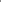 Dílo bude provedeno na základě této smlouvy a na základě dílčích písemných objednávek objednatele.Zhotovitel se zavazuje provést dílo na svůj náklad a nebezpečí. Objednatel se zavazuje, že řádně dokončené dílo převezme a zaplatí za jeho provedení zhotoviteli dále dohodnutou cenu.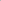 II.Doba a místo provedení dílaTato smlouva se uzavírá na dobu určitou, a to na 1 rok ode dne účinnosti této smlouvy, nejpozději však do okamžiku vyčerpání finančního limitu uvedeného v čl. III bodu č. 1 této smlouvy.Zhotovitel se zavazuje provést a předat dílo za podmínek a ve lhůtách určených touto smlouvou a v dílčích písemných objednávkách. Smluvní strany se dohodly na elektronické formě dílčích písemných objednávek. Pro elektronickou formu dílčích písemných objednávek a související komunikaci budou smluvní strany používat následující kontakty:3.1. Kontakt objednatele: Michael Moudrý referent odboru nákupu a logistikytel. 543 171 649, email: mmoudry@dpmb.cz3.2. Kontakt zhotovitele: XXXZhotovitel je povinen potvrdit přijetí každé dílčí písemné objednávky do 1 pracovního dne od jejího doručení na e-mailovou adresu uvedenou v čl. II. odst. 3 této smlouvy. K odsouhlasení objednávky a uzavření dílčí smlouvy o dílo dochází okamžikem emailového potvrzení ze strany zhotovitele, nebo automaticky (bez ohledu na nepotvrzení ze strany zhotovitele) nejpozději uplynutím 48 hodin od odeslání dílčí písemné objednávky objednatelem zhotoviteli.Zhotovitel je povinen provést dílo na základě dílčí písemné objednávky nejpozději do 3 týdnů od odeslání dílčí písemné objednávky, pokud není v dílčí písemné objednávce stanoveno jinak, nebo pokud se smluvní strany nedohodnou jinak.  Předpokládaným místem převzetí a předání předmětu díla je:sklad 250 – Jundrovská 57, 624 00 Brno – KomínZhotovitel je povinen převzít předmět díla ve skladu objednatele uvedeném na dílčí písemné objednávce. Dílo bude zhotovitelem prováděno v provozovně zhotovitele. Zhotovitel je povinen provedené dílo předat objednateli ve skladu určeném v dílčí písemné objednávce.	III.Cena dílaCena díla provedeného v rozsahu, kvalitě a lhůtě podle této smlouvy a dílčích písemných objednávek je vypracována ve smyslu zákona č. 526/1990 Sb., o cenách, Objednatel je oprávněn u zhotovitele objednávat dílo na základě dílčích písemných objednávek v celkové ceně maximálně xxx xxx,- Kč bez DPH.Provedené dílo bude oceněno dle ceníku uvedeného v Příloze č. 1.Uvedená cena je pevná, nejvýše přípustná a nelze ji zvýšit ani v důsledku změny cen vstupů nebo jiných vnějších podmínek,Zhotovitel prohlašuje, že v uvedené ceně jsou zahrnuty veškeré dodávky, výkony, náklady a nákladové faktory všeho druhu (např. doprava předmětu díla od objednatele ke zhotoviteli a zpět), které zhotoviteli vzniknou po celou dobu realizace díla až do doby předání provedeného díla bez vad a v požadovaném termínu, a to se zahrnutím všech vedlejších činností nutných pro funkčnost zhotoveného díla, které zhotovitel mohl a měl reálně na základě svých odborných znalostí předvídat při uzavření této smlouvy. 		IV.                                  Platební podmínky a fakturaceZhotovitel vystaví ke každé dílčí zrealizované objednávce, na základě předání každého díla dle předávacího protokolu fakturu. Faktura bude odeslána objednateli nejpozději 5. pracovní den po předání díla.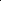 Objednatel je povinen za fakturu zaplatit bezhotovostním převodem na účet zhotovitele, který je uvedený na daňovém dokladu, do 30 dnů od jejího řádného doručení. V pochybnostech platí, že faktura byla doručena třetí den po odeslání. Povinnost objednatele uhradit zhotoviteli cenu prací se považuje za splněnou dnem odepsání platby z účtu objednatele.Adresa pro doručení faktury je sídlo objednatele. Faktura kromě náležitostí daňového dokladu v souladu se zákonem č. 235/2004 Sb., o dani z přidané hodnoty, v platném znění, bude dále obsahovat číslo smlouvy objednatele a bankovní spojení zhotovitele.Objednatel preferuje zasílání faktur v elektronické podobě. Faktura v elektronické podobě musí být zaslána na email: fakturace@dpmb.cz, velikost takové emailové zprávy musí být max. 10 MB, formát faktury musí být PDF, přílohy faktury musí být ve formátu PDF či CSV. Nebudou-li splněny podmínky dle tohoto odstavce, faktura v elektronické podobě se nepovažuje za doručenou, nebude objednatelem zpracována a hledí se na ni, jako by nebyla vůbec odeslána a doručena. Pokud faktura nebude obsahovat některou z požadovaných náležitostí a/nebo bude obsahovat nesprávné cenové údaje, může být objednatelem vrácena zhotoviteli do data splatnosti. V takovém případě nová lhůta splatnosti začne běžet doručením opravené faktury zpět objednateli,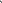 Zhotovitel prohlašuje, že číslo jím uvedeného bankovního spojení, na které se bude provádět bezhotovostní úhrada za předmět plnění, je evidováno v souladu s 596 zákona o DPH v registru plátců.Zhotovitel se zavazuje, že pokud nastanou na jeho straně skutečnosti uvedené v S 109 zákona č. 235/2004 Sb., o dani z přidané hodnoty oznámí neprodleně tuto skutečnost objednateli. Objednatel je oprávněn v návaznosti na toto oznámení postupovat v souladu s S 109 a), Pokud Objednatel uhradí na základě obdržených informací daň na depozitní účet zhotovitele vedeného u místně příslušného finančního úřadu, dochází ke snížení pohledávky zhotovitele za objednatelem o příslušnou částku daně a zhotovitel tak není oprávněn po objednateli požadovat uhrazení této částky.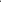 	V.                    Předání a převzetí dílaKaždé jednotlivé dílo je provedeno, je-li dokončeno a předáno. Předání a převzetí každého dílčího díla bude sepsáno a potvrzeno předávacím protokolem vyhotoveným za součinnosti obou smluvních stran. Dílo je dodáno jeho protokolárním předáním a převzetím. Každé dílo bude převzato bez vad a nedodělků.VI.             Jakost díla, odpovědnost za vady a smluvní zárukaZhotovitel odpovídá za to, že dílo bude provedeno podle podmínek této smlouvy, dílčích písemných objednávek a v souladu s obecně závaznými právními předpisy, technickými normami, a že bude bez vad a bude mít vlastnosti obvyklé nebo v této smlouvě dohodnuté.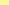 Na provedené dílo zhotovitel poskytuje záruku v době v trvání 12 měsíců. Záruční doba počíná běžet dnem předání díla objednateli.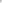 Pokud dojde ke zjištění vad v průběhu záruční doby, je objednatel povinen tyto vady zhotoviteli písemně oznámit bez zbytečného odkladu poté, kdy je zjistil.Zhotovitel je povinen bez zbytečného odkladu poté, co mu bude doručena reklamace vad objednatele se k této reklamaci písemně vyjádřit. V písemném vyjádření zhotovitel uvede, zda vady uznává či nikoli a z jakého důvodu. Uznané záruční vady je zhotovitel povinen neprodleně, nebo ve lhůtě stanovené objednatelem, odstranit, a to na vlastní náklady.Vedle práv z odpovědnosti za vady obsažených v občanském zákoníku, má objednatel v případě podstatného i nepodstatného porušení smlouvy právo na náhradu nákladů vzniklých opravou vad prostřednictvím třetí osoby. Objednatel předem písemně upozorní zhotovitele na tuto možnost. Pokud zhotovitel vady neodstraní, objednatel zajistí opravu prostřednictvím třetí osoby. Zhotoviteli bude následně doložena výše a důvodnost takových nákladů.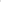 	VII.Smluvní sankce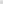 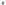 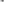 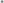 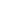 V případě nesplnění závazků z této smlouvy se strana, která má plnit, zavazuje uhradit všechny prokazatelné náklady, které s předmětem plnění vznikly straně druhé.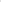 Smluvní pokuta při nedodržení smluvního termínu realizace a předání každého díla činí 500,- Kč za každý započatý den prodlení.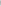 Smluvní pokuta za prodlení s odstraněním vad reklamovaných v záruční době v dohodnutém termínu činí 500,- Kč za každý den prodlení a jednotlivou vadu, kterou zaplatí zhotovitel objednateli.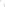 V případě pozdní úhrady faktury je zhotovitel oprávněn požadovat zaplacení úroku z prodlení, který činí 0,02 % z dlužné částky za každý den prodlení.Zhotovitel se zavazuje uhradit případné sankce (poplatky, pokuty, aj.), které budou uplatněny vůči objednateli z důvodů nesplnění povinnosti zhotovitele vyplývající z této smlouvy, z dokladů, na které smlouva odkazuje nebo z právních předpisů.Ujednáním o smluvní pokutě není dotčen nárok objednatele na náhradu škody v částce převyšující smluvní pokutu.Smluvní sankce musí být druhé smluvní straně písemně vyúčtována a vyúčtování jí musí být doručeno. Ve vyúčtování musí být uvedena výše a důvod smluvní sankce. Smluvní pokuta nebo úroky z prodlení jsou splatné do 30 dnů od doručení jejich vyúčtování.VIII. 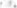 	Ukončení smluvního vztahuTento smluvní vztah může být ukončen dohodou, písemnou výpovědí nebo písemným odstoupením jedné nebo druhé smluvní strany v případě, že dojde k podstatnému porušení smlouvy.Dohoda o ukončení smluvního vztahu musí být datována a podepsána osobami oprávněnými k podpisu smluvních ujednání.Každá ze smluvních stran je oprávněna smlouvu písemně vypovědět bez udání důvodu. Výpovědní doba činí 3 měsíce a počíná běžet prvním dnem kalendářního měsíce po doručení výpovědi druhé smluvní straně.V písemném odstoupení od smlouvy musí odstupující smluvní strana uvést, v čem spatřuje důvod odstoupení od smlouvy, popřípadě připojit k tomuto úkonu doklady prokazující tvrzené důvody. Odstoupení se stane účinným uplynutím pěti dnů od doručení písemného oznámení o odstoupení druhé smluvní straně, pokud v této lhůtě druhá smluvní strana nenapraví porušení smlouvy, které je důvodem pro odstoupení.Za podstatné porušení povinností smluvní strany považují zejména prodlení zhotovitele s předáním díla o více než 10 dnů, prodlení objednatele s plněním svých povinností vůči zhotoviteli takové, že zhotovitel nemůže svůj závazek v požadované kvalitě a lhůtě splnit.Podstatným porušením smlouvy je také zjištění, že zhotovitel při provádění díla porušuje povinnosti vyplývající pro něj ze smlouvy nebo ze zákona, a přitom zhotovitel v přiměřené lhůtě, jemu stanovené objednatelem, vytknuté nedostatky neodstraní. 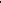 Odstoupením od smlouvy není dotčeno právo na zaplacení smluvní pokuty a na náhradu škody.		IX.	Ostatní smluvní ujednání	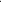 Zhotovitel je při zhotovení díla povinen dodržovat ustanovení uvedené v příloze č. 2 - Ujištění o posouzení shody, legálním uvedení výrobků na trh.V případě, že na jedné nebo na druhé smluvní straně nastanou změny (například změna sídla, změna jednajících osob atd.), je povinna smluvní strana, u níž došlo k těmto změnám, uvedené změny druhé smluvní straně písemně oznámit. Pokud tak neučiní, odpovídá druhé smluvní straně za vzniklou škodu.Zhotovitel podpisem této smlouvy bere na vědomí, že objednatel je povinným subjektem v souladu se zákonem č. 106/1999 Sb., o svobodném přístupu k informacím (dále jen „zákon”) a v souladu a za podmínek stanovených v zákoně je povinen tuto smlouvu, příp. informace v ní obsažené nebo z ní vyplývající zveřejnit. informace, které je povinen objednatel zveřejnit, se nepovažují za obchodní tajemství ve smyslu ustanovení 5 504 zákona č, 89/2012 Sb., občanského zákoníku ani za důvěrný údaj nebo sdělení ve smyslu ustanovení 5 1730 odst. 2 občanského zákoníku. Podpisem této smlouvy dále bere zhotovitel na vědomí, že smlouva bude zveřejněna na Portálu veřejné správy v Registru smluv podle zákona č. 340/2015 Sb., o zvláštních podmínkách účinnosti některých smluv, uveřejňování těchto smluv a o registru smluv (zákon o registru smluv).Zhotovitel i objednatel jsou povinni zachovávat mlčenlivost o všech skutečnostech, o nichž se dozvěděli při výkonu sjednané činnosti a které v zájmu správce osobních údajů nelze sdělovat jiným osobám.Zhotovitel i objednatel jsou povinni zdržet se jednání, které by mohlo vést ke střetu oprávněných zájmů zhotovitele či objednatel se zájmy osobními, zejména nebudou zneužívat informací nabytých v souvislosti s výkonem sjednané činnosti ve prospěch vlastní či někoho jiného.Zhotovitel i objednatel se dále zavazují nakládat s osobními údaji subjektů údajů, zejména zaměstnanců, obchodních partnerů a zákazníků, jakož s osobními údaji jiných třetích osob, s nimiž přijdou do styku, plně v souladu s Obecným nařízením o ochraně osobních údajů (nařízení Evropského parlamentu a Rady (EU) 2016/679) v platném znění. Zhotovitel i objednatel jsou zejména povinni zachovávat mlčenlivost o těchto údajích, dále pak zajistit vhodným způsobem bezpečnostní, technická a organizační opatření dle článku 32 Obecného nařízení. Zhotovitel objednatel jsou dále povinni okamžitě si vzájemně sdělit jakékoliv podezření z nedostatečného zajištění osobních údajů nebo podezření z neoprávněného využití osobních údajů neoprávněnou osobou.Zhotovitel i objednatel jsou povinni na požádání spolupracovat s dozorovým úřadem při plnění jeho úkolů. 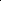 Jakékoliv porušení povinnosti ochrany osobních údajů bude považováno za porušení smlouvy. Objednatel plně odpovídá zhotoviteli za škodu, kterou by mohl způsobit zaviněným porušením této povinnosti. Zhotovitel plně odpovídá objednateli za škodu, kterou by mohl způsobit zaviněným porušením této povinnosti„Povinnost ochrany osobních údajů a mlčenlivosti trvá i po skončení smluvního vztahu.Nebude-li v případě zaslání písemnosti druhé straně doručeným dopisem na adresu uvedenou v záhlaví této smlouvy na této adrese zásilka: úspěšně. doručena či převzata oprávněnou osobou smluvní strany nebo nebude-li tato zásilka vyzvednuta a držitel poštovní licence doručenou zásilku vrátí zpět, bude považováno za úspěšné doručení se všemi' právními následky pátý den prokazatelného odesílání zásilky druhou stranou.X.Závěrečná ustanoveníPokud nebylo v této smlouvě ujednáno jinak, řídí se právní poměry účastníků, příslušnými ustanoveními občanského zákoníku.Změna nebo doplnění této smlouvy je možná jen formou vzestupně číslovaných písemných dodatků, které budou platné, jen budou-li řádně potvrzené a podepsané oprávněnými zástupci obou smluvních stran.Tato smlouva je vyhotovena ve dvou vyhotoveních, z nichž každé má platnost originálu a každá strana obdrží po jednom vyhotovení.Smlouva nabude účinnosti dnem jejího uveřejnění dle zákona č. 340/2015 Sb., o zvláštních podmínkách účinnosti některých smluv, uveřejňování těchto smluv a o registru smluv.Smluvní strany prohlašují, že tato smlouva byla sepsána podle jejich skutečné a svobodné vůle. Smlouvu přečetly, s jejím obsahem souhlasí, ujednání obsažená v této smlouvě považují za ujednání odpovídající dobrým mravům a zásadám poctivého obchodního styku, na důkaz čehož připojují vlastnoruční podpisy.Nedílnou součástí této smlouvy je: Příloha č. 1 – Technická specifikace a ceník Příloha č. 2 – Ujištění o posouzení shody, legálním uvedení výrobků na trhV Brně dne ………	V …….. dne…………………………………………………………………	…………………………………………………                      za objednatele	         za zhotovitele                  Ing. Miloš Havránek           generální ředitel